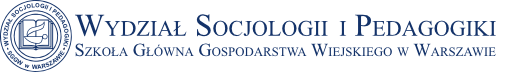 Pytania egzaminacyjnePEDAGOGIKAStudia I-go stopnia (licencjackie)Stacjonarne i niestacjonarnePYTANIA OGÓLNEOmów związki pedagogiki z innymi naukami.Wymień ważne kategorie etyczne i  omów jedną z nich.Omów wybrane problemy etyczne dotyczące pracy pedagoga.Przedstaw wybraną psychologiczną koncepcję człowieka.Co to są czynniki salutogenne?Wymień i omów wybrane nieprawidłowości w komunikowaniu się interpersonalnym.Przedstaw zasady przekazywania informacji zwrotnych.Omów ogólną strukturę pojęć pedagogicznych.Omów wybrane orientacje i systemy pedagogiczne funkcjonujące współcześnie.Omów znaczenie Komisji Edukacji Narodowej.Przedstaw podstawowe założenia koncepcji pedagogicznej wybranego przedstawiciela myśli pedagogicznej.Wyjaśnij co oznacza tzw. dozwolony użytek. Wyjaśnij czym jest naruszenie własności intelektualnej.Przedstaw wybraną teorię agresji.Czym jest stereotyp i jakie ma znaczenie dla praktyki wychowawczej?Czym jest świadomość społeczna?Omów proces globalizacji.Czym jest norma rozwojowa?Wymień współczesne choroby cywilizacyjne i omów jedną z nich.Przedstaw periodyzację rozwoju człowieka według wybranej koncepcji.Omów wybraną koncepcję rozwoju osobowości.Omów rolę nauczyciela w modelowaniu postaw i zachowań uczniów.Przedstaw proces wychowania i jego strukturę.Omów zasady emisji głosu.Wyjaśnij znaczenie języka w pracy nauczyciela.Omów znaczenie grupy rówieśniczej w wychowaniu.Wskaż wybrane patologie życia społecznego.Czym jest edukacja włączająca?Omów wybrane problemy rodziny wychowującej dziecko z niepełnosprawnością.Omów wybraną teorię uczenia się.Czym jest zjawisko wyuczonej bezradności?Czym jest norma i patologia w zachowaniu ludzkim?Omów różnice w resocjalizacji w warunkach otwartych i izolacyjnych.Wskaż znaczenie mediów dla zmian we współczesnej komunikacji.Omów rolę i kompetencje doradcy w procesie planowania edukacji i kariery.Na czym polega istota doradztwa zawodowego?Wskaż podstawowe krajowe i międzynarodowe regulacje dotyczące praw dziecka.Omów podstawowe obowiązki nauczycieli związane z udzielaniem pomocy psychologiczno-pedagogicznej w publicznych przedszkolach, szkołach i placówkach.Wymień podstawowe uwarunkowania funkcjonowania systemów oświatowych i omów jedno z nich.Omów organizację systemu oświaty w Polsce.Omów wybraną koncepcję kształcenia osób dorosłych.Wymień zasady kształcenia osób dorosłych i omów jedną z nich.Omów zjawisko wypalenia zawodowego nauczycieli.Scharakteryzuj funkcje nauczyciela.Wymień podstawowe pojęcia metodologiczne i omów jedno z nich.Czym jest strategia ilościowa a czym jakościowa w badaniach pedagogicznych?Wymień podstawowe zasady dydaktyczne i omów jedną z nich.Przedstaw rodzaje kontroli i oceny wyników procesu kształcenia.Jakie znaczenie w planowaniu procesu dydaktycznego mają potrzeby edukacyjne uczniów?Omów dobór metod dydaktycznych w kontekście indywidualizacji w kształceniu.Omów zadania wychowawcze szkoły.Omów znaczenie współpracy szkoły z rodzicami w procesie wychowania.Wymień metody aktywizujące w pracy z uczniem i omów jedną z nich.Podaj przykłady zadań wspierających szybkość, płynność i giętkość myślenia.Czym są uzdolnienia i zdolności?Na czym polega wspieranie uczniów zdolnych i uzdolnionych w warunkach szkolnych?Czym są kompetencje cyfrowe?Na czym polega savoir-vivre w sieci?Podaj definicję przestępstwa.Podaj różnicę pomiędzy osobą fizyczną a osobą prawną.